Расписание занятийСпециалист: инструктор по физической культуреРасписание занятий инструктора по физической культуре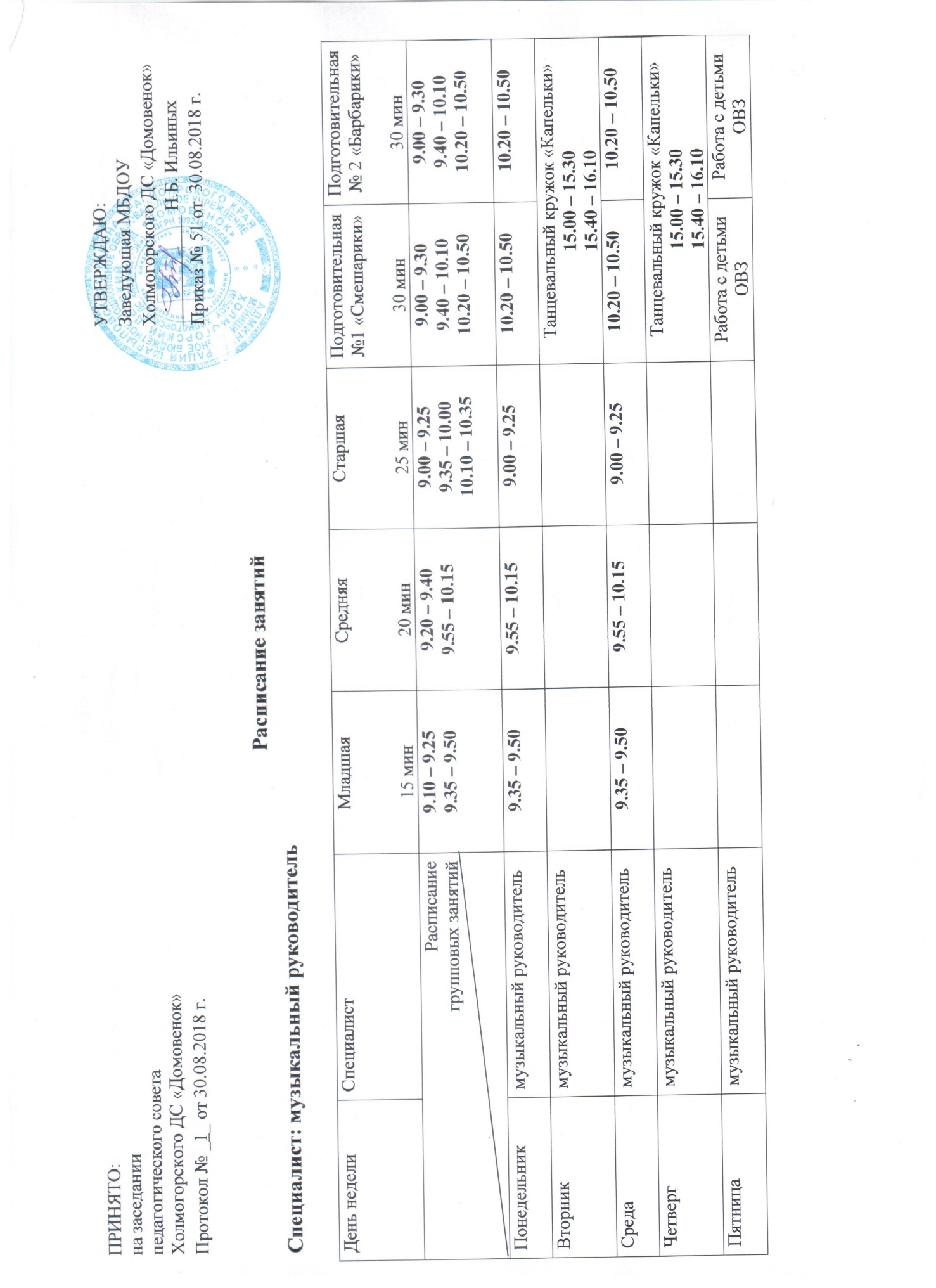 Расписание занятийСпециалист: музыкальный руководительРасписание занятий музыкального руководителя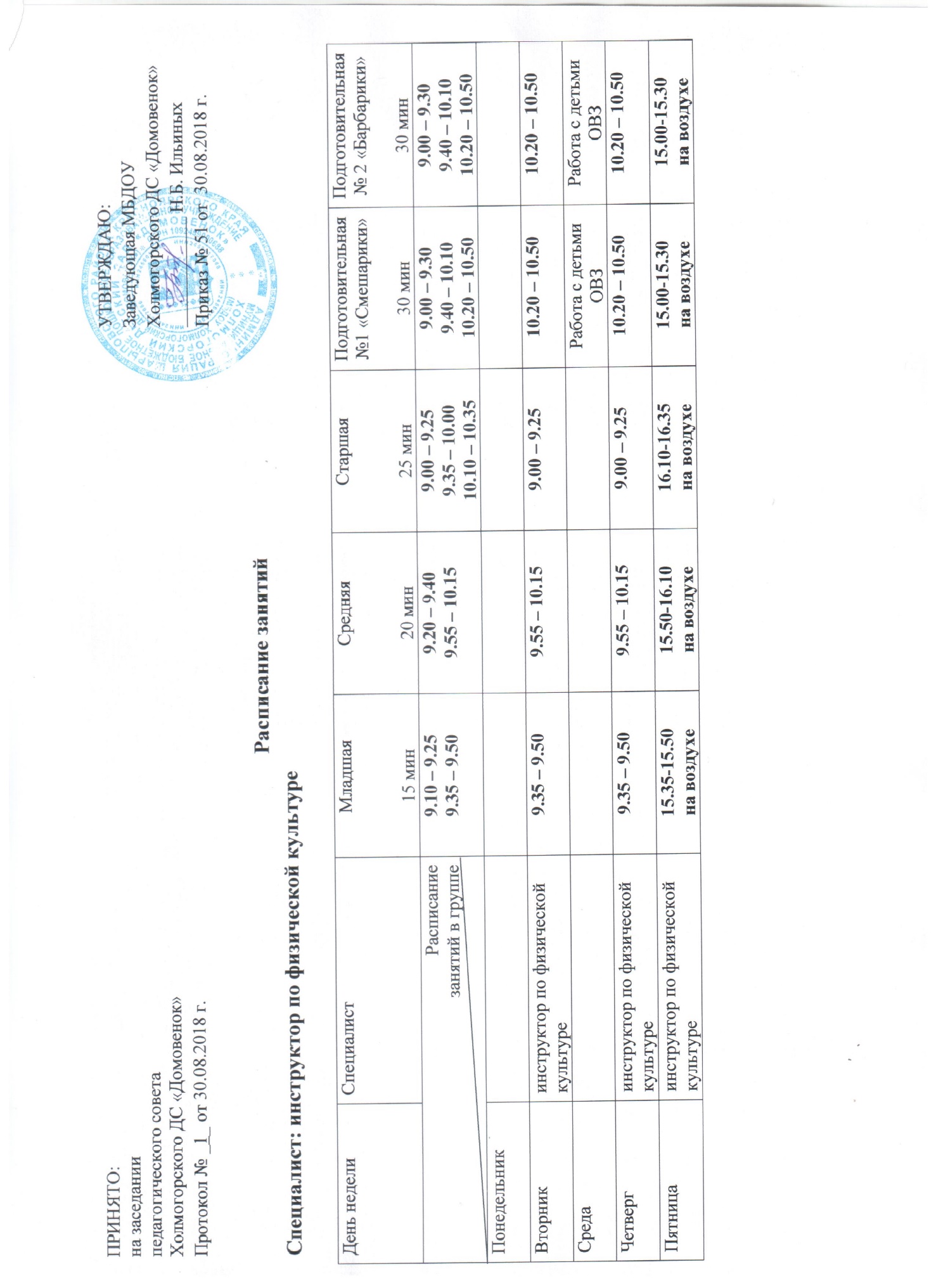 ПРИНЯТО:на заседаниипедагогического советаХолмогорского ДС «Домовенок»Протокол № _1_ от 30.08.2018 г.УТВЕРЖДАЮ:Заведующая МБДОУ Холмогорского ДС «Домовенок»____________ Н.Б. ИльиныхПриказ № 51 от  30.08.2018 г.День неделиСпециалистМладшая15 минСредняя20 минСтаршая25 минПодготовительная №1 «Смешарики» 30 минПодготовительная № 2 «Барбарики»30 минРасписание занятий в группеРасписание занятий в группе9.10 – 9.259.35 – 9.509.20 – 9.409.55 – 10.159.00 – 9.259.35 – 10.0010.10 – 10.359.00 – 9.309.40 – 10.1010.20 – 10.509.00 – 9.309.40 – 10.1010.20 – 10.50ПонедельникВторникинструктор по физической культуре9.35 – 9.509.55 – 10.159.00 – 9.2510.20 – 10.5010.20 – 10.50СредаРабота с детьми ОВЗРабота с детьми ОВЗЧетвергинструктор по физической культуре9.35 – 9.509.55 – 10.159.00 – 9.2510.20 – 10.5010.20 – 10.50Пятницаинструктор по физической культуре15.35-15.50на воздухе15.50-16.10на воздухе16.10-16.35на воздухе15.00-15.30на воздухе15.00-15.30на воздухеПРИНЯТО:на заседаниипедагогического советаХолмогорского ДС «Домовенок»Протокол № _1_ от 30.08.2018 гПРИНЯТО:на заседаниипедагогического советаХолмогорского ДС «Домовенок»Протокол № _1_ от 30.08.2018 гУТВЕРЖДАЮ:Заведующая МБДОУ Холмогорского ДС «Домовенок»____________ Н.Б. ИльиныхПриказ №  51 от 30.08.2018 гУТВЕРЖДАЮ:Заведующая МБДОУ Холмогорского ДС «Домовенок»____________ Н.Б. ИльиныхПриказ №  51 от 30.08.2018 гВторникЧетвергПятницаПодготовительная№ 1 «Смешарики»10.20 – 10.4510.20 – 10.5015.00-15.25на воздухеПодготовительная № 2 «Барбарики»10.20 – 10.5010.20 – 10.5015.00-15.30на воздухеСтаршая«Солнышко»9.00 – 9.259.00 – 9.2516.10-16.35на воздухеСредняя«Звездочки»9.55 – 10.159.55 – 10.1515.50-16.10на воздухеМладшая«Сказка»9.35 – 9.509.35 – 9.5016.35-15.50на воздухеПРИНЯТО:на заседаниипедагогического советаХолмогорского ДС «Домовенок»Протокол № _1_ от 30.08.2018 г.УТВЕРЖДАЮ:Заведующая МБДОУ Холмогорского ДС «Домовенок»____________ Н.Б. ИльиныхПриказ № 51 от  30.08.2018 г.День неделиСпециалистМладшая15 минСредняя20 минСтаршая25 минПодготовительная №1 «Смешарики»30 минПодготовительная № 2 «Барбарики»30 минРасписание групповых занятийРасписание групповых занятий9.10 – 9.259.35 – 9.509.20 – 9.409.55 – 10.159.00 – 9.259.35 – 10.0010.10 – 10.359.00 – 9.309.40 – 10.1010.20 – 10.509.00 – 9.309.40 – 10.1010.20 – 10.50Понедельникмузыкальный руководитель9.35 – 9.509.55 – 10.159.00 – 9.2510.20 – 10.5010.20 – 10.50Вторникмузыкальный руководительТанцевальный кружок «Капельки»15.00 – 15.3015.40 – 16.10Танцевальный кружок «Капельки»15.00 – 15.3015.40 – 16.10Средамузыкальный руководитель9.35 – 9.509.55 – 10.159.00 – 9.2510.20 – 10.5010.20 – 10.50Четвергмузыкальный руководительТанцевальный кружок «Капельки»15.00 – 15.3015.40 – 16.10Танцевальный кружок «Капельки»15.00 – 15.3015.40 – 16.10Пятницамузыкальный руководительРабота с детьми ОВЗРабота с детьми ОВЗПРИНЯТО:на заседаниипедагогического советаХолмогорского ДС «Домовенок»Протокол № _1_ от 30.08.2018 г.УТВЕРЖДАЮ:Заведующая МБДОУ Холмогорского ДС «Домовенок»____________ Н.Б. ИльиныхПриказ № 51 от  30.08.2018 г.Понедель никВторникСредаЧетвергПятницаПодготовительная№ 1 «Смешарики»10.20 – 10.50Танцевальный кружок «Капельки»15.00 – 15.3015.40 – 16.1010.20 – 10.50Танцевальный кружок «Капельки»15.00 – 15.3015.40 – 16.10Работа с детьми ОВЗПодготовительная № 2 «Барбарики»10.20 – 10.50Танцевальный кружок «Капельки»15.00 – 15.3015.40 – 16.1010.20 – 10.50Танцевальный кружок «Капельки»15.00 – 15.3015.40 – 16.10Работа с детьми ОВЗСтаршая«Солнышко»9.00 – 9.259.00 – 9.25Средняя«Звездочки»9.55 – 10.159.55 – 10.15Младшая«Сказка»9.35 – 9.509.35 – 9.50Расписание занятий в группахРасписание занятий в группахРасписание занятий в группахРасписание занятий в группахРасписание занятий в группахМладшая15 минСредняя20 минСтаршая25 минПодготовительная компенсирующая «Смешарики»30 минПодготовительнаякомбинированная «Барбарики»30 мин9.10 – 9.259.35 – 9.509.20 – 9.409.55 – 10.159.00 – 9.259.35 – 10.0010.10 – 10.359.00 – 9.309.40 – 10.1010.20 – 10.509.00 – 9.309.40 – 10.1010.20 – 10.50